ХАНТЫ-МАНСИЙСКИЙ АВТОНОМНЫЙ ОКРУГ- ЮГРАТЮМЕНСКАЯ ОБЛАСТЬХАНТЫ-МАНСИЙСКИЙ РАЙОНСЕЛЬСКОЕ ПОСЕЛЕНИЕ ВЫКАТНОЙ                                          СОВЕТ ДЕПУТАТОВРЕШЕНИЕот 23.07.2020								                № 66О внесении изменений в Решение Совета депутатов сельского поселения Выкатной от 20.02.2018 № 132 «Об утверждении проекта планировки и межевания территории сельского поселения Выкатной»В целях создания условий для развития территории сельского поселения, эффективного землепользования и застройки, обеспечения прав и законных интересов физических и юридических лиц, в соответствии со статьей 46 Градостроительного кодекса Российской Федерации, Федеральным законом от 06.10.2003 № 131-ФЗ «Об общих принципах организации местного самоуправления в Российской Федерации», Уставом сельского поселения Выкатной, Совет депутатов сельского поселения ВыкатнойРЕШИЛ:	1. Внести изменения в решение Совета депутатов сельского поселения Выкатной от 20.02.2018 №132 «Об утверждении проекта планировки и межевания территории сельского поселения Выкатной»:1.1. пояснительную записку к проекту межевания территории п.Выкатной изложить в редакции согласно приложению 1 к настоящему решению 1.2. чертеж межевания территории п.Выкатной изложить в редакции согласно приложению 2 к настоящему решению	2. Настоящее решение вступает в силу с момента официального опубликования (обнародования).3. Контроль за выполнением решения оставляю за собой.Председатель Совета депутатовсельского поселения Выкатной                                                 Н.Г. ЩепёткинГлава сельскогопоселения Выкатной                                                                   Н.Г. ЩепёткинПриложение 1 К решению Совета депутатов сельского поселения Выкатнойот 23.07.2020 № 66СОДЕРЖАНИЕСОДЕРЖАНИЕ	1СОСТАВ ПРОЕКТА	2ВВЕДЕНИЕ	31. ХАРАКТЕРИСТИКА ПРОЕКТИРУЕМОЙ ТЕРРИТОРИИ	52.	ПРОЕКТНЫЕ ПРЕДЛОЖЕНИЯ ПО МЕЖЕВАНИЮ ТЕРРИТОРИИ	73. ВЕДОМОСТЬ КООРДИНАТ ГРАНИЦ ОБРАЗУЕМЫХ ЗЕМЕЛЬНЫХ УЧАСТКОВ	8ПЕРЕЧЕНЬ ТЕКСТОВЫХ И ГРАФИЧЕСКИХ МАТЕРИАЛОВВВЕДЕНИЕЦели и задачи проекта планировки территорииПодготовка документации по планировке и межеванию территорий сельских поселений и населённых пунктов выполнена в соответствии с муниципальным контрактом № 0187300008417000258-ОК от 08.09.2017 и техническим заданием на выполнение проектных работ.Основными целями работы являются:-	обеспечение устойчивого развития территории;-	выделение элементов планировочной структуры территории проектирования;-	установление параметров планируемого развития элементов планировочной структуры;-	установление границ зон планируемого размещения объектов капитального строительства с выделением территорий объектов федерального, регионального и местного значения;-	установление границ земельных участков.В задачи работы входит:- сбор исходных данных и анализ существующего положения с составлением плана современного использования территории и выявлением планировочных ограничений;- разработка документации в части проекта планировки территории, включающего в себя проектные предложения по функционально-планировочной организации, культурно-бытовому обслуживанию, инженерно-транспортному обеспечению проектируемой территории;- определение основных технико-экономических показателей проекта планировки;- разработка документации в части проекта межевания территории;- предоставление проектов планировок и проектов межевания согласующим органам;- принятие участия в проведении публичных слушаний;- доработка проектов в случае заключения по публичным слушаниям с замечаниями.Нормативная базаПри разработке проекта учтены следующие нормативные документы:- Градостроительный кодекс РФ от 29.12.2004 №190-ФЗ;- Земельный кодекс РФ от 25.10.2001 № 136-ФЗ;- Водный кодекс РФ от 03.06.2006 № 74-Ф;- Лесной кодекс РФ от 04.12.2006 № 200-ФЗ;- Федеральный закон от 06.10.2003 № 131-ФЗ «Об общих принципах организации местного самоуправления в Российской Федерации»;- Федеральный закон от 18.06.2001 № 78-ФЗ «О землеустройстве»;- Федеральный закон от 14.03.1995 № 33-ФЗ «Об особо охраняемых территориях»;- Федеральный закон от 25.06.2002 № 73-ФЗ «Об объектах культурного наследия, памятниках истории и культуры народов»;- Федеральный закон от 30.03.1999 № 52-ФЗ «О санитарно-эпидемиологическом благополучии населения»;- Федеральный закон от 21.12.1994 № 68-ФЗ «О защите территорий и населения от чрезвычайных ситуаций природного и техногенного характера»;- Федеральный закон от 10.01.2002 № 7-ФЗ «Об охране окружающей среды»;- Федеральный закон от 21.12.1994 № 69-ФЗ «О пожарной безопасности»;- Федеральный закон от 24.07.2007 № 221-ФЗ «О государственном кадастре недвижимости»;- СП 42.13330.2011 "СНиП 2.07.01-89* Градостроительство. Планировка и застройка городских и сельских поселений";- СНиП 11-04-2003 «Инструкция о порядке разработки, согласования, экспертизе и утверждении градостроительной документации» в части не противоречащей Градостроительному кодексу РФ;- СанПиН 2.2.1/2.1.1.1200-03 «Санитарно-защитные зоны и санитарная классификация предприятий, сооружений и иных объектов»;- СП 11-112-2001 «Порядок разработки раздела «Инженерно-технические мероприятия гражданской обороны. Мероприятия по предупреждению чрезвычайных ситуаций» градостроительной документации для территории городских и сельских поселений, других муниципальных образований»;- СниП 2.01.51-90 «Инженерно-технические мероприятия гражданской обороны»;- СниП 2.06.15-85 «Инженерная защита территорий от затопления и подтопления»;- Приказ Министерства регионального развития от 30.01.2012 №19 «Об утверждении требований к описанию и отображению в документах территориального планирования объектов федерального значения, объектов регионального значения, объектов местного значения»;- Приказ Министерства экономического развития Российской Федерации от 01.09.2014 № 540 «Об утверждении классификатора видов разрешенного использования земельных участков»;- Приказ Министерства экономического развития Российской Федерации от 20.10.2010 №503 «Об установлении требований к формату документов, представляемых в электронном виде в процессе информационного взаимодействия при ведении государственного кадастра недвижимости»;- Приказ Министерства экономического развития Российской Федерации от 01.08.2014 №П/369 «О реализации информационного взаимодействия при ведении государственного кадастра недвижимости в электронном виде»;- Постановление Правительства Ханты-Мансийского автономного округа – Югры от 29.12.2014 №534-п «Об утверждении Региональных нормативов градостроительного проектирования Ханты-Мансийского автономного округа – Югры»;- Стратегия социально-экономического развития Ханты-Мансийского района до 2020 года и на период до 2030 года утвержденная постановлением администрации Ханты-Мансийского района от 17.12.2014 №343;- Постановление администрации Ханты-Мансийского района от 25.08.2015 №194 были внесены изменения в части развития рыбопромышленного комплекса в постановление администрации Ханты-Мансийского района от 17.12.2014 №343;- Постановление администрации Ханты-Мансийского района от 30.09.2013 №247 «Об утверждении муниципальной программы «Подготовка перспективных территорий для развития жилищного строительства Ханты-Мансийского района на 2014-2019 годы», утвержденная Постановлением администрации Ханты-Мансийского района от 30.09.2013 года № 247 (с изменениями от 02.03.2017 №56);- Постановление от 13.06.2007 № 153-п «О составе и содержании проектов планировки территории, подготовка которых осуществляется на основании документов территориального планирования Ханты-Мансийского автономного округа-Югры, документов территориального планирования муниципальных образований автономного округа».1. ХАРАКТЕРИСТИКА ПРОЕКТИРУЕМОЙ ТЕРРИТОРИИГраницы проектируемой территорииСельское поселение Выкатной расположено к юго -востоку от г. Ханты-Мансийск и не имеет автомобильной связи с ним. Административный центр сельского поселения – п. Выкатной. По территории поселения через п. Выкатной протекает река Конда, впадающая в Иртыш.Общая площадь земель в границах населенного пункта составляет 149 га.Сведения о территории проектированияТерритория расположена на землях с категорией – земли поселений (земли населенных пунктов).Территория п. Выкатной имеет сложившуюся, вытянутую с севера на юг, линейную структуру, сформированную, в основном, кварталами прямоугольной формы, вдоль береговой линии р. Конда. Планировочная структура деревни сформирована главной улицей Надежд и примыкающей к ней улицей Школьной.Номенклатура учреждений обслуживания достаточно разнообразна. Основные объекты административно-делового и досугового назначения сосредоточены в центральной части поселения: здание администрации, клуб, почта. Основные объекты социальной инфраструктуры (школа, детский сад, фельдшерско-акушерский пункт) расположены в центральной части поселения.Жилые кварталы застроены малоэтажными и индивидуальными жилыми домами. Взаимосвязь всех планировочных зон осуществляется системой основных улиц, имеющих выходы к объектам, обеспечивающих внешние связи: вертолетной площадке, автозимнику. Имеются свободные территории.Характерным для существующей планировочной структуры населенного пункта является следующее:- населенный пункт труднодоступен, несмотря на близость к центру района и округа;- недостаточное транспортное и инженерное обеспечение;-основная часть застройки: малоэтажная многоквартирная и одноэтажная одноквартирная с большими приусадебными участками;- размещение основных промышленных и коммунально-складских территорий к юго-востоку от селитебной зоны;- влияние на планировочную структуру водных объектов: с восточной стороны примыкает р. Конда с затапливаемой поймой.В границах проектирования проходят существующие объекты инженерной инфраструктуры:- водопровод;- тепловые сети;- воздушные линии электропередач 10 кВ;- воздушные линии электропередач 0,4 кВ;- газопровод.Границы зон с особыми условиями использованияПеречень существующих промышленных, сельскохозяйственных и коммунально-складских предприятийТаблица 1Водоохранные зоны и прибрежные защитные полосы водных объектов устанавливаются в соответствие со статьей 65 Водного кодекса, вступившего в силу с 01.01.2007.Характеристика рекТаблица 2Охранные зоны объектов электросетевого хозяйстваСогласно постановлению Правительства Российской Федерации от 24 февраля 2009 года № 160 «О порядке установления охранных зон объектов электросетевого хозяйства и особых условий использования земельных участков, расположенных в границах таких зон» охранные зоны устанавливаются:а) вдоль воздушных линий электропередачи — в виде части поверхности участка земли и воздушного пространства (на высоту, соответствующую высоте опор воздушных линий электропередачи), ограниченной параллельными вертикальными плоскостями, отстоящими по обе стороны линии электропередачи от крайних проводов при неотклоненном их положении на следующем расстоянии, м:2 – для ВЛ напряжением до 1 кВ; 10 – для ВЛ напряжением от 1 до 20 кВ;15 – для ВЛ напряжением 35 кВ; 20 – для ВЛ напряжением 110 кВ; б) вдоль подземных кабельных линий электропередачи — в виде части поверхности участка земли, расположенного под ней участка недр (на глубину, соответствующую глубине прокладки кабельных линий электропередачи), ограниченной параллельными вертикальными плоскостями, отстоящими по обе стороны линии электропередачи от крайних кабелей на расстоянии 1 метра (при прохождении кабельных линий напряжением до 1 киловольта под тротуарами — на 0,6 метра в сторону зданий и сооружений и на 1 метр в сторону проезжей части улицы).Зоны санитарной охраны источников водоснабженияЗоны санитарной охраны источников водоснабжения определяются в соответствии с требованиями СанПиН 2.1.4.1110-02. Санитарные правила и нормы «Зоны санитарной охраны источников водоснабжения и водопроводов питьевого назначения» (далее - ЗСО).На территории населенного пункта находятся подземные водозаборы, поверхностные водозаборы отсутствуют.ЗСО организуются в составе трех поясов: первый пояс (строгого режима) включает территорию расположения водозаборов, площадок всех водопроводных сооружений и водопроводящего канала. Его назначение — защита места водозабора и водозаборных сооружений от случайного или умышленного загрязнения и повреждения. Второй и третий пояса (пояса ограничений) включают территорию, предназначенную для предупреждения загрязнения воды источников водоснабжения.Санитарная охрана водоводов обеспечивается санитарно-защитной полосой. В каждом из трех поясов, а также в пределах санитарно-защитной полосы, соответственно их назначению, устанавливается специальный режим и определяется комплекс мероприятий, направленных на предупреждение ухудшения качества водыСогласно требованиям СанПиН 2.1.4.1110-02 «Зоны санитарной охраны источников водоснабжения и водопроводов питьевого назначения», граница первого пояса устанавливается на расстоянии не менее 30 м от водозабора — при использовании защищенных подземных вод и на расстоянии не менее 50 м — при использовании недостаточно защищенных подземных вод. Граница второго и третьего пояса ЗСО определяется гидродинамическими расчетами.Граница первого пояса ЗСО водопроводных сооружений принимается на расстоянии:- от стен запасных и регулирующих емкостей, фильтров и контактных осветлителей - не менее 30 м;- от водонапорных башен - не менее 10 м;- от остальных помещений (отстойники, реагентное хозяйство, склад хлора, насосные станции и др.) - не менее 15м.По согласованию с центром государственного санитарно-эпиде-миологического надзора первый пояс ЗСО для отдельно стоящих водонапорных башен, в зависимости от их конструктивных особенностей, может не устанавливаться. При расположении водопроводных сооружений на территории объекта указанные расстояния допускается сокращать по согласованию с центром государственного санитарно-эпидемиологического надзора, но не менее чем до 10м.Ширину санитарно-защитной полосы следует принимать по обе стороны от крайних линий водопровода:а) при отсутствии грунтовых вод не менее 10 м при диаметре водоводов до 1 000 мм и не менее 20 м при диаметре водоводов более 1 000 мм;б) при наличии грунтовых вод - не менее 50 м вне зависимости от диаметра водоводов.Ограничения от объектов воздушного транспортаПосадочные площадки вертолетов должны располагаться не ближе 2 км от селитебной территории в направлении взлета (посадки) и иметь разрыв между боковой границей ЛП (посадочной площадки) и границей селитебной территории не менее 0,3 км.Границы особо охраняемых природных территорийВ границах проекта межевания нет особо охраняемых природных территорий.Границы территорий объектов культурного наследияНа проектируемой территории объекты культурного наследия не зарегистрированы.Сведения об изменяемых (ликвидируемых) земельных участкахВ границы межевания территории попадают части земельных участков, поставленные на государственный кадастровый. Земельные участки обременены строениями и правами третьих лиц. Существующие объекты, расположенные на земельных участках, предлагаются к сносу как ветхие или аварийные строения.Сведения о изменяемых (ликвидируемых) земельных участкахТаблица 32. ПРОЕКТНЫЕ ПРЕДЛОЖЕНИЯ ПО МЕЖЕВАНИЮ ТЕРРИТОРИИСведения об образуемых земельных участкахПроектом межевания установлены границы образуемых земельных участков, планируемых для строительства объектов капитального строительства.Проектное решение межевания выполнено с учетом функционального назначения территории, параметров планируемого развития территории и необходимости обеспечения объектов недвижимости достаточной для их эксплуатации территорией.Границы и размеры формируемых участков, назначение объектов планируемого строительства, а также размеры земельных участков и параметры разрешенного строительства определялись в соответствии с действующими градостроительными нормативами и градостроительными регламентами Правил землепользования и застройки сельского поселения Выкатной.Образуемые земельные участкиТаблица 4Способ образования участковЗемельные участки образованы:- путем перераспределения существующих земельных участков, при этом земельные участки из которых образуются земельные участки прекращают свое существование. Исходные земельные участки будут сняты с кадастрового учета после подтверждения прав на образуемые участки.Образуемые земельные участки, которые будут отнесены к территориям общего пользованияПубличные сервитутыВ границах земельного участка публичные сервитуты не установлены. Установление публичных сервитутов проектом не предусматривается. Для обеспечения беспрепятственного и безвозмездного использования объектов общего пользования (объекты инженерной инфраструктуры) и возможности доступа на участок представителей соответствующих служб для ремонта объектов инфраструктуры впоследствии возможно установить сервитут.3. ВЕДОМОСТЬ КООРДИНАТ ГРАНИЦ ОБРАЗУЕМЫХ ЗЕМЕЛЬНЫХ УЧАСТКОВТаблица 5Приложение 2 к решению Совета депутатов сельского поселения Выкатнойот 23.07.2020 № 66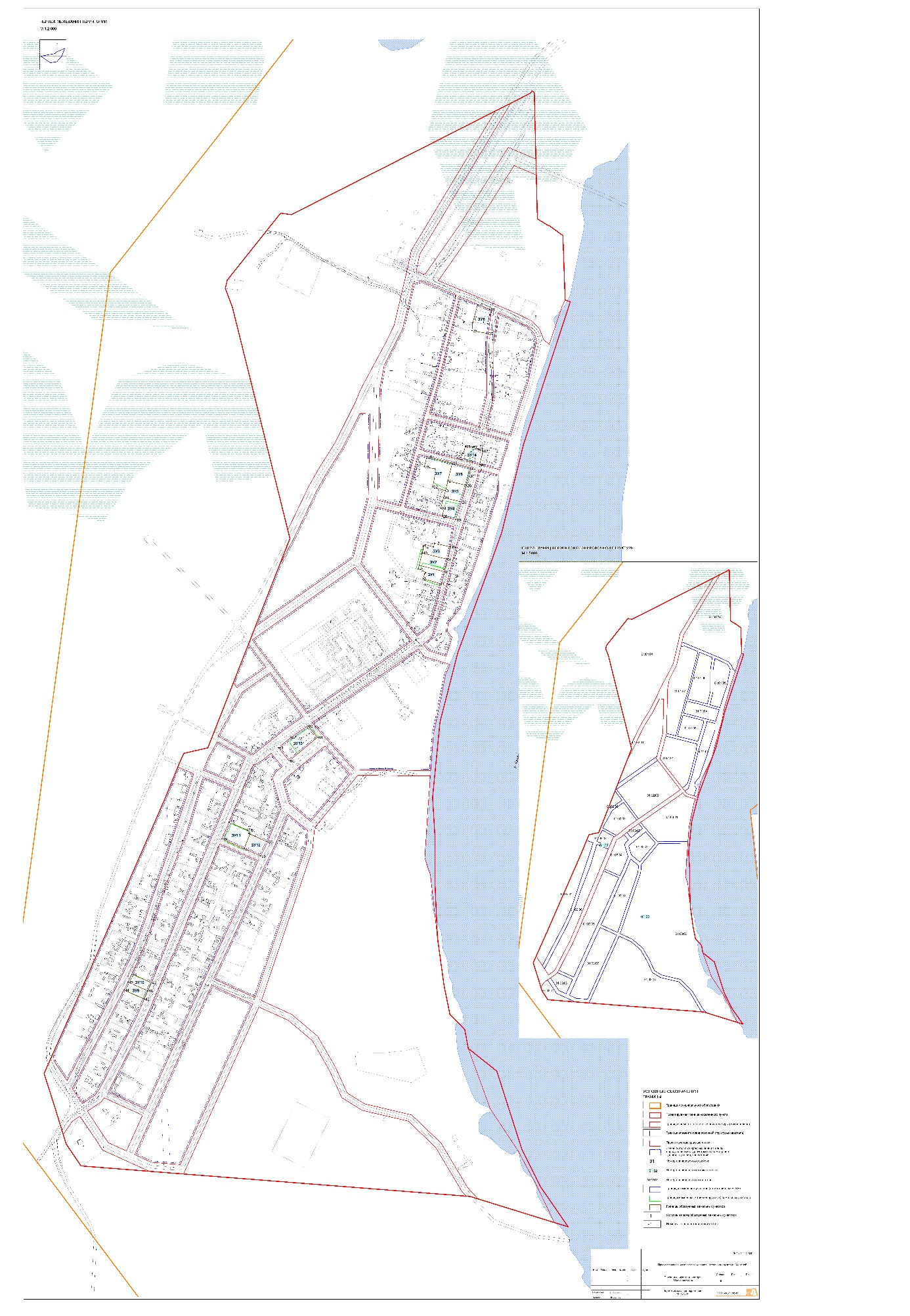 ПРОЕКТ МЕЖЕВАНИЯ ТЕРРИТОРИИПРОЕКТ МЕЖЕВАНИЯ ТЕРРИТОРИИТекстовые материалы:Пояснительная записка. Том 3А4Графические материалы в Томе 31.1 Основная часть1. Чертеж межевания территорииМ 1:20001.2 Материалы по обоснованию1. Границы существующих земельных участковМ 1:20002. Границы зон с особыми условиями использования территорий. Границы особо охраняемых природных территорий. Границы территорий объектов культурного наследияМ 1:20003. Местоположение существующих объектов капитального строительстваМ 1:2000№ п/пНаименование существующих предприятийС33Вертолетная площадка300Газовое хранилище300Газораспределительная станция300Кладбище50Котельная50Причал, пристань50Производственная база50Пункт по приемке и первичной переработки рыбы50Складская территория50Хлебопекарня50№ п/пНаименование водотокаКуда впадает, с какого берега, на каком километре от устьяДлина реки, кмПлощадь водосбора, км2Ширина, мШирина, мШирина, м№ п/пНаименование водотокаКуда впадает, с какого берега, на каком километре от устьяДлина реки, кмПлощадь водосбора, км2водо-охран-ной зоныпри-бреж-ной защит-ной полосыбере-говой полосы общего пользо-вания1.р. КондаЛевый приток Иртыша1097728002005020Кадастровый номер земельного участкаМестоположение (адрес)Площадь, кв.мРазрешенное использованиеФорма собственности86:02:1204001:275АО Ханты-Мансийский Автономный округ - Югра, р-н Ханты-Мансийский, п. Выкатной, ул. Школьная, дом 24633Под иными объектами специального назначения (для обслуживания школы)Собственность публично-правовых образований86:02:1204001:276АО Ханты-Мансийский Автономный округ - Югра, р-н Ханты-Мансийский, п. Выкатной, ул. Школьная, дом 4849для обслуживания сельского дома культурыНет данных86:02:1204001:237Ханты-Мансийский автономный округ - Югра, Ханты-Мансийский район, п. Выкатной, ул. Школьная, дом 82878Под иными объектами специального назначения (Для обслуживания детского сада "Родничек")Собственность публично-правовых образований86:02:1204001:502Ханты-Мансийский - Югра АО, р-н Ханты-Мансийский, п.Выкатной, ул.Школьная, д.101709для обслуживания многоквартирного жилого домаНет данных86:02:1204001:212АО Ханты-Мансийский Автономный округ - Югра, р-н Ханты-Мансийский, п. Выкатной, ул. Надежд, дом 31735,0Для обслуживания здания администрацииНет данных86:02:1204001:196АО Ханты-Мансийский Автономный округ - Югра, р-н Ханты-Мансийский, п. Выкатной, ул. Надежд, 151939,0Для обслуживания жилого домаНет данных86:02:1204001:56АО Ханты-Мансийский Автономный округ - Югра, р-н Ханты-Мансийский, п. Выкатной, ул. Надежд, д. 381738,0Для ведения личного подсобного хозяйстваНет данных86:02:1204001:486АО Ханты-Мансийский Автономный округ - Югра, р-н Ханты-Мансийский, п. Выкатной, пер.Рабочий, д. 4585,0Под обслуживание интернатаСобственность публично-правовых образований№ ЗУ на чертежеУсловный номер образуемого земельного участкаВид разрешенного использованияПлощадь, кв.м.1ЗУ1Блокированная жилая застройка1 258,692ЗУ2Блокированная жилая застройка1 602,153ЗУ3Блокированная жилая застройка1 414,264ЗУ4Блокированная жилая застройка1 486,165ЗУ5Блокированная жилая застройка1 546,716ЗУ6Блокированная жилая застройка1 702,787ЗУ7Блокированная жилая застройка2 487,228ЗУ8Малоэтажная многоквартирная жилая застройка1939,959ЗУ9Блокированная жилая застройка933,8610ЗУ10Блокированная жилая застройка929,7211ЗУ11Блокированная жилая застройка2 112,6412ЗУ12Блокированная жилая застройка1 412,0213ЗУ13Земельный участок (территория) общего пользования2 915,4714ЗУ14Малоэтажная многоквартирная жилая застройка1336,00№ ЗУ на чертежеУсловный номер образуемого земельного участкаВид разрешенного использованияПлощадь, кв.м.13ЗУ13Земельный участок (территория) общего пользования2 915,47№ по пл.КоординатыКоординатыКоординатыКоординатыКоординатыКоординаты№ по пл.Х:Y:Х:Y:ЗУ112691874,67920154,1122691834,73920165,69ЗУ132691838,57920176,6142691840,58920179,00ЗУ152691828,81920185,8962691823,99920186,92ЗУ172691826,02920195,0282691881,44920181,13ЗУ272691826,02920195,0282691881,44920181,13ЗУ292691888,26920208,33102691832,84920222,22ЗУ392691888,26920208,33102691832,84920222,22ЗУ3112691834,57920229,14122691835,47920236,26ЗУ3132691835,05920239,34142691839,18920238,61ЗУ3152691839,69920240,48162691858,10920235,68ЗУ3172691859,87920243,77182691895,08920235,53ЗУ4192691906,80920295,42202691876,77920302,88ЗУ4212691877,41920305,95222691880,90920319,07ЗУ4232691873,81920320,86ЗУ4242691879,95920344,23252691918,90920334,77ЗУ5242691879,95920344,23252691918,90920334,77ЗУ5262691930,06920371,04272691889,37920380,92ЗУ5312691884,21920359,67ЗУ6262691930,06920371,04272691889,37920380,92ЗУ6282691898,89920420,11292691939,53920409,65ЗУ6302691936,31920391,38ЗУ7312691884,21920359,67322691855,84920368,00ЗУ7332691862,08920400,42342691861,34920407,29ЗУ7352691837,45920412,17362691843,18920434,44ЗУ7282691898,89920420,11272691889,37920380,92ЗУ837 2691977,99920705,32382691942,52 920711,62ЗУ839 2691944,00920728,73402691954,93 920768,68ЗУ841 2691981,53920758,62422691984,69 920751,76ЗУ9432691220,80919240,18442691176,07919259,93ЗУ9452691184,85919277,07462691228,58919258,08ЗУ10452691184,85919277,07462691228,58919258,08ЗУ10472691236,40919276,11482691193,16919294,81ЗУ11492691391,99919592,30502691407,58919629,28ЗУ11512691448,01919611,92522691453,67919610,98ЗУ11532691453,67919609,38542691451,71919606,75ЗУ11552691450,96919604,70ЗУ11562691453,67919603,36572691440,67919571,13ЗУ12562691453,67919603,36572691440,67919571,13ЗУ12582691477,16919555,27592691492,44919585,82ЗУ13602691540,04919764,49612691515,91919793,54ЗУ13622691544,18919816,15632691580,64919841,47ЗУ13642691602,35919816,49ЗУ14652691917,78920428,02662691959,31920416,96672691966,80920446,65682691966,11920447,11692691956,75920449,99702691957,08920451,20712691955,68920451,70722691953,70920451,90732691946,45920453,95742691946,80920455,30752691945,09920455,76762691943,46920456,21772691943,24920455,42782691937,13920457,02792691930,00920459,08802691929,07920456,90812691927,77920457,20822691925,86920449,78832691923,69920441,23842691921,24920442,13